ANEXO MNa qualidade de professor(a) orientador(a) do(a) mestrando(a) _____________________________, ___________________________________________________________________________, cujo Projeto de Pesquisa intitula-se: _____________________________________________________________________________________________________________________________________________________________________________________________________________________,solicito prorrogação da Defesa de dissertação por um período de _____ ( ___________) dias, justificada pelos motivos a seguir:________________________________________________________________________________________________________________________________________________________________________________________________________________________________________________________________________________________________________________________________________________________________________________________________________________________________________________________________________________________________________________________________________________________________________________________________________________________________________________________________________________________________________________________________________________________________________________________________________________________________________________________________________________________________________________________________________________________________________________________________________________________________________________________________________________Obs.: Inserir documentação comprobatória, se for o caso, para justificar o pedido de prorrogação.Belém, ____ de _________________ de _______.___________________________________________Assinatura do(a) Orientador(a)___________________________________________Assinatura do(a) Orientando(a)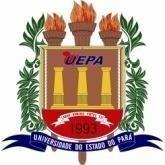 UNIVERSIDADE DO ESTADO DO PARÁPRÓ-REITORIA DE PESQUISA E PÓS-GRADUAÇÃOPROGRAMA DE PÓS-GRADUAÇÃO EM EDUCAÇÃO E ENSINO DE CIÊNCIAS NA AMAZÔNIA (PPGEECA)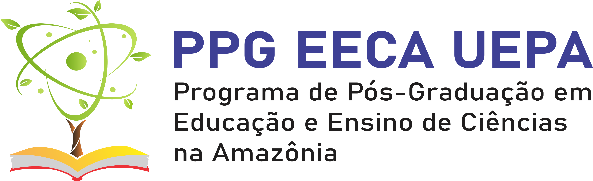 